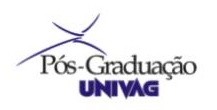 FORMULÁRIO PARA CONCESSÂO DE BOLSA DE INICIAÇÃO CIENTIFICA UNIVAG    1-PROFESSOR    2- BOLSISTA     3-PLANO DE TRABALHO    4- JUSTIFICATIVA FUNDAMENTADA DA SELEÇÃO E  RECRUTAMENTO DO    BOLSISTA (Incluir critérios adotados)         (Máx. 5linhas)     5. PLANO DE ATIVIDADES DO BOLSISTA          (Máx. 5linhas)      6- TERMO DE RESPONSABILIDADE DO ORIENTADORI-ORIENTAÇÃOESO professor pesquisador com projeto aprovado deverá preencher um formulário por aluno//bolsista.II-ORIENTAÇÃO PARA ELABORAÇÃO DA EMENTA.A ementa deve conter: contexto, conteúdo e objetivoA ementa reúne conteúdos conceituais e procedimentais, podem ser utilizadas, dentre outras, expressões como: "estudo de"..., "caracterização de"..., "estabelecimentos de relações entre"..., "busca de compreensão de"..., "reflexão sobre"..., "análise de"..., "exame de questões sobre"..., "descrição de "..., "pesquisa de"..., "investigação sobre"..., "elaboração de"..., "construção de"..., "introdução a"..., "fundamentação de"..., "desenvolvimento de"..., "aplicação de"..., "explicitação de"..., "crítica de"..., "interpretação de"..., "aprofundamento de"..., "produção de"..., "criação de"..., "organização de"..., "confecção de"..., "demonstração de"..., "levantamento de"..., "definição de"..., "processamento de"..., "expressão de"..., "comunicação de"..., "participação em"..., "experimentação de"..., "detalhamento de"..., "discussão de"..., "orientação sobre"..., "comparação entre"..., "confronto com"..., "interface entre"..., etcNOME:  NOME:  NOME:  NOME:  CPF:  CPF:  CPF:  Nº.IDENTIDADE: (RG ) ENDEREÇO RESIDENCIAL (RUA/AV./Nº..):  ENDEREÇO RESIDENCIAL (RUA/AV./Nº..):  ENDEREÇO RESIDENCIAL (RUA/AV./Nº..):  ENDEREÇO RESIDENCIAL (RUA/AV./Nº..):  BAIRRO:   CEP: CIDADE / ESTADO: CIDADE / ESTADO: TELEFONE RESIDENCIAL: (    )CELULAR: TELEFONE RESIDENCIAL: (    )CELULAR: ENDEREÇO ELETRÔNICO:ENDEREÇO ELETRÔNICO:CURSO: CURSO: CURSO: CURSO: NOMENOMENOMENOMESEXO:Nº. IDENTIDADE – ÓRGÃO EXPEDIDOR: Nº. IDENTIDADE – ÓRGÃO EXPEDIDOR: DATA DE EXPEDIÇÃO DO RG:CPF: CPF: CPF: CPF: ENDEREÇO RESIDENCIAL: ENDEREÇO RESIDENCIAL: ENDEREÇO RESIDENCIAL: ENDEREÇO RESIDENCIAL: CURSO: CURSO: CURSO: CURSO: TELEFONE RESIDENCIAL: CELULAR: TELEFONE RESIDENCIAL: CELULAR: ENDEREÇO ELETRÔNICO:ENDEREÇO ELETRÔNICO:TÍTULO DO PROJETO DE PESQUISA APROVADO.PALAVRAS-CHAVE (no máximo 6)TÍTULO DO PROJETO DE PESQUISA APROVADO.PALAVRAS-CHAVE (no máximo 6)TÍTULO DO PROJETO DE PESQUISA APROVADO.PALAVRAS-CHAVE (no máximo 6)TÍTULO DO PROJETO DE PESQUISA APROVADO.PALAVRAS-CHAVE (no máximo 6)TÍTULO DO PROJETO DE PESQUISA APROVADO.PALAVRAS-CHAVE (no máximo 6)TÍTULO DO PROJETO DE PESQUISA APROVADO.PALAVRAS-CHAVE (no máximo 6)Palavras-chave:Palavras-chave:Palavras-chave:Palavras-chave:Palavras-chave:Palavras-chave:EMENTAEMENTAEMENTAEMENTAEMENTAEMENTAPERÍODO DA BOLSAAgosto de 2016/julho 2017PERÍODO DA BOLSAAgosto de 2016/julho 2017PERÍODO DA BOLSAAgosto de 2016/julho 2017SITUAÇÃO DO BOLSISTA: ( campo a ser  preenchido pela Pró-Reitoria) SITUAÇÃO DO BOLSISTA: ( campo a ser  preenchido pela Pró-Reitoria) SITUAÇÃO DO BOLSISTA: ( campo a ser  preenchido pela Pró-Reitoria) ÁREA DO CONHECIMENTO:ÁREA DO CONHECIMENTO:ÁREA DO CONHECIMENTO:ÁREA DO CONHECIMENTO:ÁREA DO CONHECIMENTO:ÁREA DO CONHECIMENTO:3.1 CRONOGRAMA DE ATIVIDADES DO BOLSISTA3.1 CRONOGRAMA DE ATIVIDADES DO BOLSISTA3.1 CRONOGRAMA DE ATIVIDADES DO BOLSISTA3.1 CRONOGRAMA DE ATIVIDADES DO BOLSISTA3.1 CRONOGRAMA DE ATIVIDADES DO BOLSISTA3.1 CRONOGRAMA DE ATIVIDADES DO BOLSISTA3.1 CRONOGRAMA DE ATIVIDADES DO BOLSISTA3.1 CRONOGRAMA DE ATIVIDADES DO BOLSISTAAtividade(Número)Duração em mesesData de inícioData de inícioData de TérminoMembros da equipeMembros da equipeAtividade(Número)Duração em mesesData de inícioData de inícioData de TérminoResponsável e ParticipantesResponsável e ParticipantesComo pesquisador  membro da equipe do projeto de pesquisa, assumo o compromisso de orientar o bolsista indicado no campo 2 deste formulário no cumprimento das atividades constantes do plano de trabalho proposto. DATA______/______/______ 